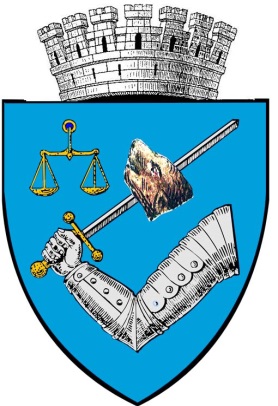 MUNICIPIUL TÂRGU MUREŞROMÂNIA – 540026 Târgu Mureş, Piaţa Victoriei nr. 3Tel: 00-40-265-268.330Fax: 00-40-265-269.571e-mail: secretar@tirgumures.ro www.tirgumures.ro Nr.  15446 din  06 martie  2020    Data publicării pe site: 06 martie 2020                                                     ANUNȚ În conformitate cu prevederile art. 7 Legii nr. 52/2003, privind transparența decizională în administrația publică, republicată, se aduce la cunoștința publică următorul proiect de act normativ:„Proiect de hotărâre privind instituirea unor taxe de ocupare a domeniului public la manifestarea „Zilele Târgumureșene” și alte manifestări organizate în 2020”	Proiectul de hotărâre, mai sus amintit, cu documentația de bază poate fi consultat:       pe pagina de internet a instituției Municipiului Târgu Mureș  www.tirgumures.ro/Administraţia locală/Consiliul Local/Transparență Decizională (acte normative)         la sediul instituției,  P-ța Victoriei, nr.3 (panoul de afișaj)      proiectul de act normativ se poate obține în copie, pe bază de cerere depusă la Serviciul Relații cu publicul 	Propunerile, sugestiile, opiniile cu valoare de recomandare privind proiectul de act normativ supus consultării publice se pot depune până la data de 16 martie 2020 pe baza formularului de colectare de recomandări:1.      la Registratura instituției din Târgu Mureș, P-ța Victoriei, nr.3;2.      ca mesaj în format electronic la adresa de e-mail infopublic@tirgumures.roFormularul de recomandări poate fi descărcat de pe pagina de internet a instituției, www.tirgumures.ro/Administraţia locală/Consiliu Local/ Transparență Decizională (acte normative)/Formular de recomandări sau poate fi ridicat de la sediul instituției: P-ța Victoriei, nr.3, camera 13 – Serviciul Relații cu publicul. 	Materialele transmise vor purta mențiunea: Propuneri privind dezbaterea publică referitoare la proiectul de act normativ „Proiect de hotărâre privind instituirea unor taxe de ocupare a domeniului public la manifestarea „Zilele Târgumureșene” și alte manifestări organizate în 2020”Propunerile trimise vor fi publicate pe pagina de internet a Municipiului Târgu Mureș www.tirgumures.ro /Administrația locală/Consiliu local/ Transparență Decizională (acte normative)/Propuneri ,sugestii, opinii cu valoare de recomandare	Pentru cei interesați există și posibilitatea organizării unei întâlniri în care să se dezbată public proiectele de acte normative, în cazul în care acest lucru este cerut în scris de către o asociație legal constituită sau de către o altă autoritate publică până la data de 16 martie 2020. 	Pentru informații suplimentare vă stăm la dispoziție la telefon 0265.269571. p. Secretarul general al Municipiului  Târgu Mureș,Director executiv D.J.C.A.A.P.L.                                                    Buculei Dianora-Monica                                                                                                                                           Întocmit F/D       ROMÂNIA                                                                                                          (nu produce efecte juridice)*JUDEȚUL MUREȘSERVICIUL PUBLIC DE UTILITĂȚI MUNICIPALENr._____________din_____________2020                                                                     Inițiator                                                                                                                                          PRIMAR                                                                                                                                    Dr. Dorin FloreaREFERAT DE APROBAREprivind  instituirea unor taxe de ocupare a domeniului public la manifestarea “Zilele Târgumureşene” şi alte manifestări organizate în 2020Manifestarea “Zilele Târgumureşene” a devenit o tradiţie a municipiului Tg. Mureş, aceasta având loc anual. Anul acesta se va desfăşura cea de-a douăzeci și patra ediţie a manifestării, în luna mai, prilej cu care vor avea loc o serie de activităţi sociale, culturale, sportive, economice. Tot cu prilejul acestei sărbători participă agenţi economici, prin amplasarea de standuri, corturi, rulote, în care îşi prezintă şi desfac mărfurile.De asemenea, pe parcursul anului se vor desfăşura manifestări cum sunt “Sărbătoarea Vinului şi a Artei  Meşteşugăreşti”, şi alte evenimente culturale de amploare. Pentru a creea o sursă suplimentară de venituri, care să acopere o parte din cheltuielile implicate în finanţarea manifestărilor, este necesară stabilirea unor taxe de ocupare a domeniului public pentru agenţii economici. Taxele sunt stabilite pentru suprafeţe de 1 mp/zi, în funcţie de profilul de activitate şi numai pentru structurile funcţionale. Ca şi condiţii de participare sunt: pentru bucătărie – construcţie de tip uşor cu acoperiş din prelată sau alte materiale impermeabile în culori uni, care să se încadreze şi / sau rulote; fiecare terasă să aibă un anumit specific, fiind dotată cu mobilier de calitate; echipamentul personalului să fie de calitate şi distinctiv, cu obligativitatea purtării de ecusoane;  să obţină avizele necesare pentru comercializarea produselor, conform prevederilor legale în vigoare; să răspundă de întreţinerea şi curăţenia amplasamentului şi a zonei adiacente, fiecare masă va fi dotată cu sac menajer pentru debarasare; să respecte normele specifice de tehnica securităţii muncii şi PSI (va avea în dotare minim un stingător cu praf CO2 pentru prevenirea incendiilor); să respecte programul de funcţionare şi aprovizionare; să respecte normele de comportare şi bună vecinătate, să nu conturbe sub nici o formă desfăşurarea programului cultural; instalaţia electrică a aparaturii pe care o are în dotare, precum şi legăturile la reţeaua electrică (prize, prelungitoare, ştechere, dulii, etc.) să fie standardizate şi să corespundă din punct de vedere al calităţii; sunt interzise improvizaţiile de orice fel; la încheierea manifestărilor, să predea spaţiul curat şi în bune condiţii. În funcţie de profilul agenţilor economici, propunem stabilirea acestor taxe după următoarele categorii:1. Pentru activităţi de alimentaţie publică, inclusiv producători de bere sau vin care îşi montează corturi şi mobilier propriu şi îşi amenajează terase speciale- rulote/căsuţe/corturi – cu băuturi alcoolice, taxa = 31  lei/mp/zi- rulote/căsuţe/corturi – fără băuturi alcoolice, aparate pentru popcorn şi vată de zahăr, taxa = 21 lei/mp/zi2. Pentru comercializarea de produse alimentare preambalate, ţigări şi produse din tutun- taxa = 21 lei/mp/zi3. Pentru comercializarea de produse nealimentare (jucării, articole sportive, produse cosmetice, articole de menaj, casete audio-video, etc.)- taxa = 16 lei/mp/zi4. Pentru amplasare jocuri distractive- taxa = 2 lei/mp/zi5. Pentru amplasare panouri publicitare (banner)- taxa = 10 lei/mp/zi	Pentru suprafeţele taxate se vor lua în calcul terenul ocupat cu structura de bucătărie, utilaje frigorifice, dozatoare de bere şi puncte de vânzare cu tejghele, fără suprafaţa ocupată de mese şi bănci pentru cetăţeni.	Pentru agenţii economici care pun la dispoziţie corturi de suprafaţă mare, taxele se reduc cu 80%, sub condiţia că nu vor încasa nici o taxă de la comercianţii din incinta corturilor.Pentru organizaţiile neguvernamentale ale căror activităţi se desfăşoară în scopuri caritabile, precum şi creatorilor populari, artizanilor şi artiştilor plastici , cât şi producătorilor cu produse tradiţionale (turtă dulce, miere, ş.a.) se acordă scutiri la plata prezentelor taxe, pentru comercializarea produselor proprii, respectiv pentru librării şi cei care comercializează cărţi,  pentru standurile oraşelor înfrăţite şi ale organizaţiilor neguvernamentale care desfăşoară activităţi în scop caritabil.În cazul în care agentul economic solicită o suprafaţă mai mică sau mai mare pentru alte activităţi se va calcula şi percepe taxa corespunzătoare (suprafaţa x preţul pe mp/zi).În temeiul prevederilor art. 87, alin. (3) şi art.129, alin.(4), lit.”c” din Ordonanța de Urgență a Guvernului nr. 57/2019 din 3 Iulie 2019 privind Codul Administrativ, propunem aprobarea celor de mai sus.					     DIRECTOR  S.P.U.M.,					        	          Mircea Moldovan*Actele administrative sunt hotărârile de Consiliu local care intră în vigoare și produc efecte juridice după îndeplinirea condițiilor prevăzute la art.129, art.139 din O.U.G. nr.57/2019 privind Codul AdministrativR O M Â N I A								JUDEŢUL MUREŞCONSILIUL LOCAL MUNICIPAL TÂRGU MUREŞ                      Proiect                                                                                                                (nu produce efecte juridice)*                                                                                                                                            Inițiator                                                                                                                                           PRIMAR                                                                                                                                    Dr. Dorin FloreaH O T Ă R Â R E A  nr. _________din _____________________ 2020privind  instituirea unor taxe de ocupare a domeniului public la manifestarea “Zilele Târgumureşene” şi alte manifestări organizate în 2020Consiliul local al municipiului Târgu Mureş, întrunit în şedinţă ordinară de lucru,Având în vedere: Referatul de aprobare nr. ……… din ……….. 2020 iniţiat de Primar prin  Serviciul Public de Utilităţi Municipale, privind  instituirea unor taxe de ocupare a domeniului public la manifestarea “Zilele Târgumureşene” şi alte manifestări organizate în 2020, Raportul Compartimentului de resort din cadrul aparatului de specialitate: Direcţia Impozite şi Taxe Locale;Raportul Comisiilor de specialitate din cadrul Consiliului local municipal Târgu Mureş. În conformitate cu prevederile:Art. 484 din Legea nr. 227/2015 privind codul fiscal;Legii nr. 52/2003 privind transparenţa decizională în administraţia publică, republicată; Art. 87, alin. (3)  art. 129 alin.(1), alin.(14), art.196, alin.(1), lit. „a” şi ale art. 243, alin. (1), lit. „a”  din OUG nr. 57/2019 privind Codul administrativ,H o t ă r ă ş t e :  	Art. 1. Se aprobă  taxele de ocupare a domeniului public al municipiului Târgu Mureş pentru persoanele fizice şi juridice participante la manifestarea “Zilele Târgumureşene” şi alte manifestări din 2020, după cum urmează:1. Pentru activităţi de alimentaţie publică, inclusiv producători de bere sau vin care îşi montează corturi şi mobilier propriu şi îşi amenajează terase speciale- rulote/căsuţe/corturi – cu băuturi alcoolice, taxa = 31  lei/mp/zi- rulote/căsuţe/corturi  – fără băuturi alcoolice, aparate pentru popcorn şi vată de zahăr, taxa = 21 lei/mp/zi2. Pentru comercializarea de produse alimentare preambalate- taxa = 21 lei/mp/zi3. Pentru comercializarea de produse nealimentare (jucării, articole sportive, produse cosmetice, articole de menaj, casete audio-video, etc.)- taxa = 16 lei/mp/zi4. Pentru amplasare jocuri distractive- taxa = 2 lei/mp/zi5. Pentru amplasare panouri publicitare (banner)- taxa = 10 lei/mp/zi	Pentru suprafeţele taxate se vor lua în calcul terenul ocupat cu structura de bucătărie, utilaje frigorifice, dozatoare de bere şi puncte de vânzare cu tejghele.	Pentru agenţii economici care pun la dispoziţie corturi de suprafaţă mare, taxele se reduc cu 80%, sub condiţia că nu vor încasa nici o taxă de la comercianţii din incinta corturilor.   	Art. 2. Se aprobă scutirea de la plata taxelor pentru creatorii populari, artizanii şi artiştii plastici, cât şi producătorilor cu produse tradiţionale (turtă dulce, miere ş.a.), care comercializează produsele proprii, respectiv pentru librării şi cei care comercializează cărţi,  pentru standurile oraşelor înfrăţite şi ale organizaţiilor neguvernamentale care desfăşoară activităţi în scop caritabil.Art. 3. Pentru agenţii economici care participă la evenimentul „Zilele Târgumureşene”, se vor impune condiţii minime acceptabile, conform anexei nr. 1, care face parte integrantă din prezenta hotărâre.	Art. 4. Desfăşurarea de activităţi comerciale şi de prestări servicii se face numai pe baza unei autorizaţii provizorii eliberate de Serviciul autorizări şi activităţi economice cu condiția  achitării taxelor de ocupare a domeniului public, cu excepţia celor de la art.2.	Art. 5. Nerespectarea prevederilor de la art. 3 şi 4 constituie contravenţie şi se sancţionează cu amendă de la 400 – 800 lei. Constatarea şi sancţionarea acestei contravenţii se va face de către Poliţia Locală.Art. 6. La Zilele Târgumureşene, în spaţiile special amenajate pentru aceste zile, se interzice comercializarea de ţigări, cu aplicarea sancţiunilor prevăzute de lege pentru comercializarea unor asemenea produseArt. 7. Autoritatea publică executivă va urmări ca în cadrul Zilelor Târgumureşene să se respecte prevederile legale privind protejarea şi întreţinerea spaţiilor verzi, cu aplicarea sancţiunilor legale, conform reglementărilor legale în vigoare.	Art. 8. Cu ducerea la îndeplinire a prevederilor prezentei hotărâri se încredinţează Executivul Municipiului Tîrgu Mureş prin Serviciul Public de Utilităţi Municipale.Art. 9. În conformitate cu prevederile art. 252, alin.1, lit. C și ale art. 255 din OUG nr. 57/2019 privind Codul Administrativ precum și ale art. 3, alin. 1 din Legea nr. 554/2004 privind Contenciosul Administrativ, prezenta hotărâre se înaintează Prefectului județului Mureș pentru exercitarea controlului de legalitate.Art. 10. Prezenta hotărâre se comunică Serviciului Public de Utilități Municipale.Viză de legalitatep. Secretar General al Municipiului Tîrgu MureşDirector executiv D.J.C.A.A.P.L.Buculei Dianora-Monica*Actele administrative sunt hotărârile de Consiliu local care intră în vigoare și produc efecte juridice după îndeplinirea condițiilor prevăzute la art.129, art.139 din O.U.G. nr.57/2019 privind Codul Administrativ Anexa 1Condiţii minime pentru participareaLa  Zilele TârgumureşenePentru agenţii economici care pot participa la evenimentul „Zilele Târgumureşene”, se  impun următoarele condiţii minime, după cum urmează:pentru bucătărie – construcţie de tip uşor cu acoperiş din prelată sau alte materiale impermeabile în culori uni, care să se încadreze şi / sau rulotă;fiecare terasă să aibă un anumit specific, fiind dotată cu mobilier de calitate şi împodobită cu flori;echipamentul personalului să fie de calitate şi distinctiv, cu obligativitatea purtării de ecusoane;să folosească doar spaţiul pus la dispoziţie;să achite taxa de participare la Festival;să obţină avizele necesare pentru comercializarea produselor, conform prevederilor legale în vigoare;să răspundă de întreţinerea şi curăţenia amplasamentului şi a zonei adiacente, fiecare masă va fi dotată cu sac menajer pentru debarasare;să respecte normele specifice de tehnica securităţii muncii şi PSI (va avea în dotare minim un stingător cu praf CO2 pentru prevenirea incendiilor);să respecte programul de funcţionare şi aprovizionare;să respecte normele de comportare şi bună vecinătate, să nu conturbe sub nici o formă desfăşurarea programului cultural;instalaţiile electrice ale aparaturii din dotare, precum şi legăturile la reţeaua electrică (prize, prelungitoare, ştechere, dulii, etc.) să fie standardizate şi să corespundă din punct de vedere al calităţii. sunt interzise improvizaţiile de orice fel;la încheierea manifestărilor, să predea spaţiul curat şi în bune condiţii.         							DIRECTOR S.P.U.M.,									   Mircea Moldovan